Okulumuz Mezunlarının Elde Ettiği Avantajlar ve Kariyer BasamaklarıMesleki ve Teknik Eğitimin Amacı, Sosyal ve ekonomik sektörler ile iş birliği içinde ulusal ve uluslararası mesleki yeterliliğe, meslek ahlakına ve mesleki değerlere sahip, yenilikçi, girişimci, üretken, ekonomiye değer katan ehil iş gücü yetiştirmektir. Okulumuzda da bu amaç doğrultusunda her sene,Ulaştırma HizmetleriYenilenebilir Enerji Teknolojileri Alanlarından mezunlar vermektedir. Mezunlarımız okulumuzdaki eğitim ve öğretim hayatı boyunca elde ettiği kazanım ve deneyimlerin yanında kariyerinde kullanabileceği birçok belgeye ve avantaja sahip olmaktadır.  Bu Avantaj ve Belgeler;1) Anadolu Meslek Programı veya Anadolu Teknik Programından Diploma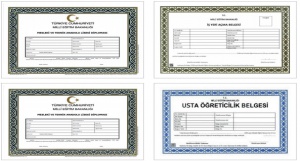  Bu diplomayla alanlarında aldıkları eğitimi belgeleyerek Ortaöğretim mezunlarına verilen tüm haklardan yararlanırlar, aynı zamanda Teknisyen ünvanını almaya hak kazanırlar.2) İşyeri açma BelgesiBir işyeri açmak için gerekli olan işyeri açma belgesi ile mezunlarımız alanları ile ilgili işyeri açabilirler.3)Usta Öğreticilik BelgesiBu belgeye sahip mezunlar, Halk Eğitim Merkezleri, Belediyeler tarafından açılan ücretsiz kurslar, özel kurslarda eğitici olarak görev alabilir, mesleklerinde yanlarında çırak öğrenci çalıştırabilirler.4) Aldığı ve başardığı modülleri, dersleri ve kredileri gösteren belgeBu belge ile mesleki ve Teknik Eğitim krumundan aldıkları dersleri belgeleyerek, gerekli durumlarda kBullanabilirler.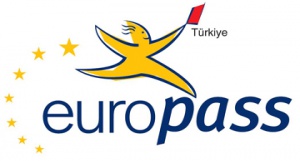  5) EUROPASS Sertifika Eki,Europass Sertifika Eki işveren ve eğitim kurumlarının mesleki eğitim yeterliliğinizi daha kolay anlamalarına yardımcı olacak bilgiler içeren bir belgedir.Yurt dışında bir iş veya kursa başvurusu yaptığınızda aldığınız eğitimi belgelemek bazen zor olabilmektedir. EUROPASS sertifika işte bu konuda yardımcı olabilmektedir.Tüm mezunların almaya hak kazandıkları bu belge, aldıkları eğitimi yurt dışında belgeleyebilmelerini sağlamaktadır.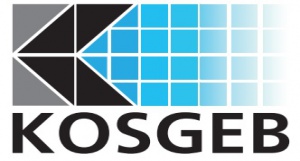 6) KOSGEP Desteği KOSGEB (Küçük ve Orta Ölçekli İşletmeleri Geliştirme ve Destekleme İdaresi Başkanlığı) ile yapılan protokol kapsamında kendi iş yerini açan mesleki eğitim mezunlarına, KOSGEB tarafından 50 bin TL hibe ve 100 bin TL faizsiz kredi verilmektedir.Mezunlarımız, alanları ile ilgili kendi işyerlerini açarken başvuru koşullarını sağlamaları halinde KOSGEB'e başvurarak bu destek paketlerinden yararlanabilmektedirler.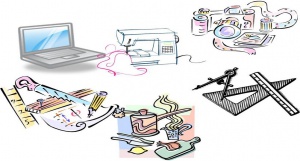 7) Önlisans Programlarına Ek Puan2547 Sayılı Yüksek Öğretim Kanununun 45. maddesi; d. Bir mesleğe yönelik program uygulayan liselerin mezunlarının, Yükseköğretim Kurulu tarafından belirlenecek aynı alanda bir önlisans programına yerleşmelerinde, merkezi sınavlardan almış oldukları puanlara bu fıkranın (b) bendine göre hesaplanan ortaöğretim başarı puanı ve bu puanın Yükseköğretim Kurulu tarafından tespit edilecek katsayı ile çarpımı sonucu bulunacak puan eklenir.Şu andaki uygulamada ,Yükseköğretim Kurumları Sınavı(YKS) de TYT Testinden 150 puan ve üzerinde alan tüm ortaöğretim kurumlarıı mezunlarının Ortaöğretim Başarı Puanları ( Diploma Notu 5 ile çarpılarak hesaplanır), 0,12 ile çarpılarak TYT puanına eklenir. Mesleki ve Teknik Anadolu Lisesi Mezunlarına ise alanlarının devamı niteliğnde olan 2 yıllık Önlisans Programlarına yerleşmede, okuldan gelen bu puana ek olarak ortaöğretim başarı puanının 0,06 ile çarpımından elde edilen ek bir puan daha eklenir.  Bu durum mezunlarımızın 2 yıllık programlara yerleşmelerinde avantaj elde etmelerini sağlar.